Die Hauptstadt der BRD (stolica Niemiec)BERLINZajęcia realizowane w ramach Innowacji Pedagogicznej „Wissen macht Spaβ”część 2Was ist sehenswert in Berlin? Co należy zobaczyć w Berlinie?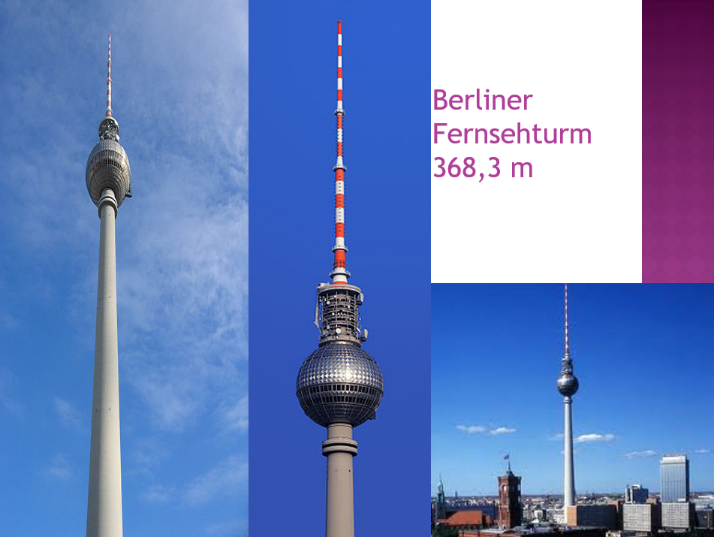 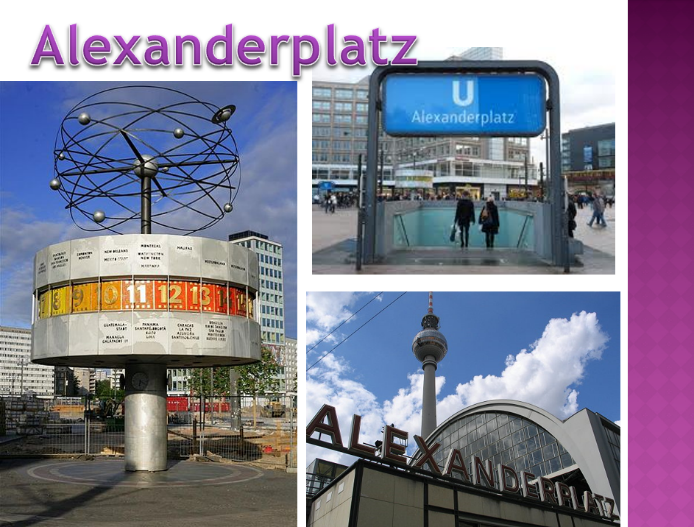     Plac Aleksandra z zegarem obrotowym i wieżą telewizyjną.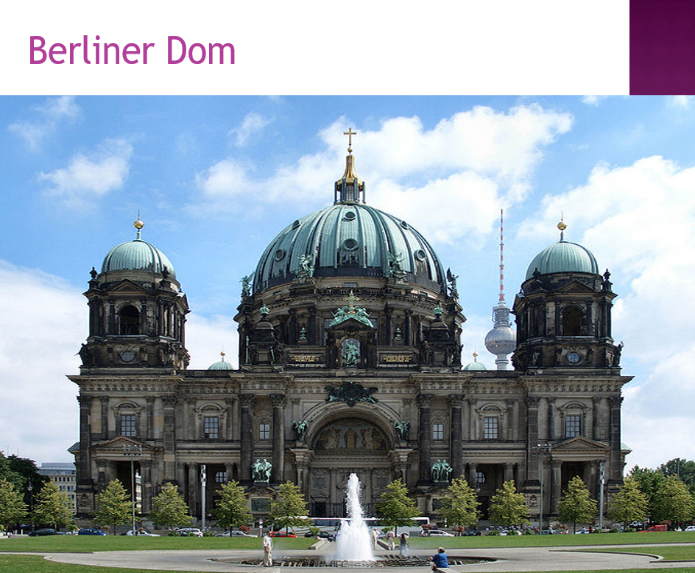 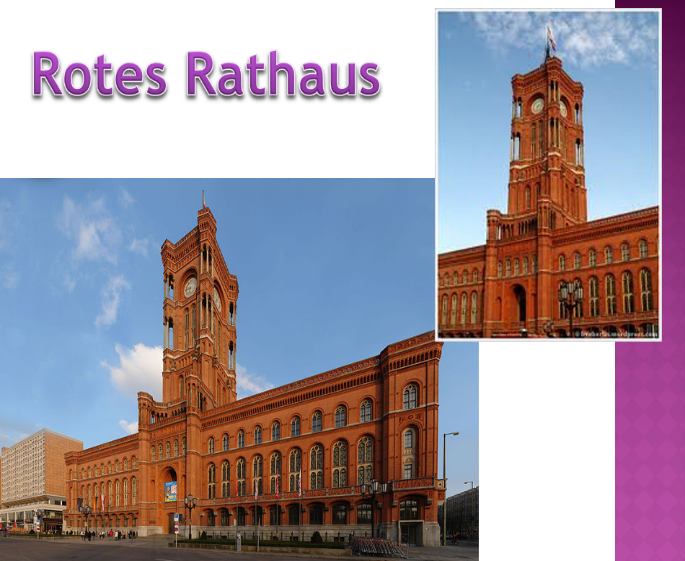              Katedra							Ratusz       Siedziba rządu 					Kolumna Zwycięstwa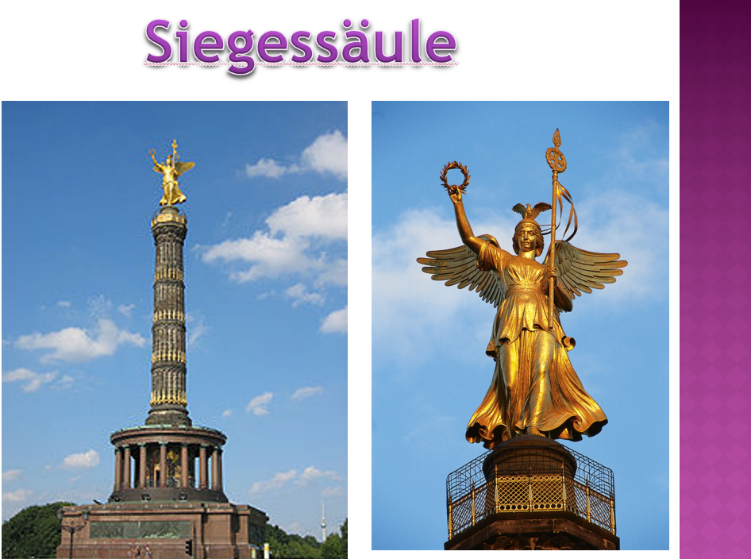 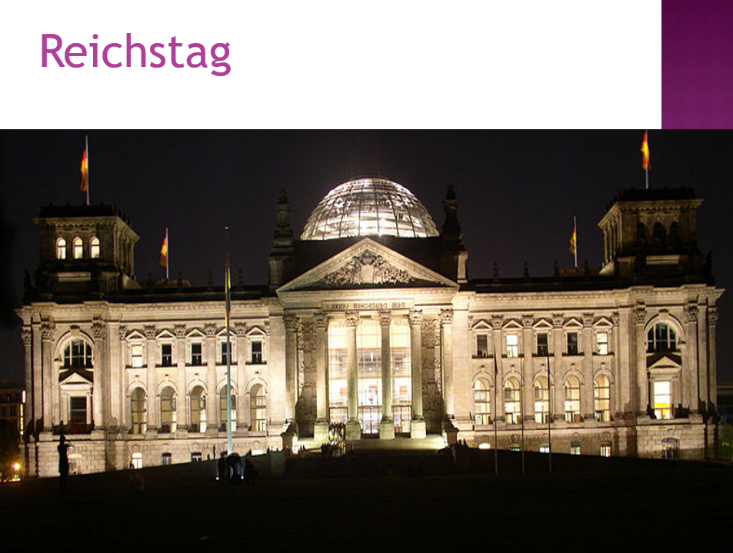 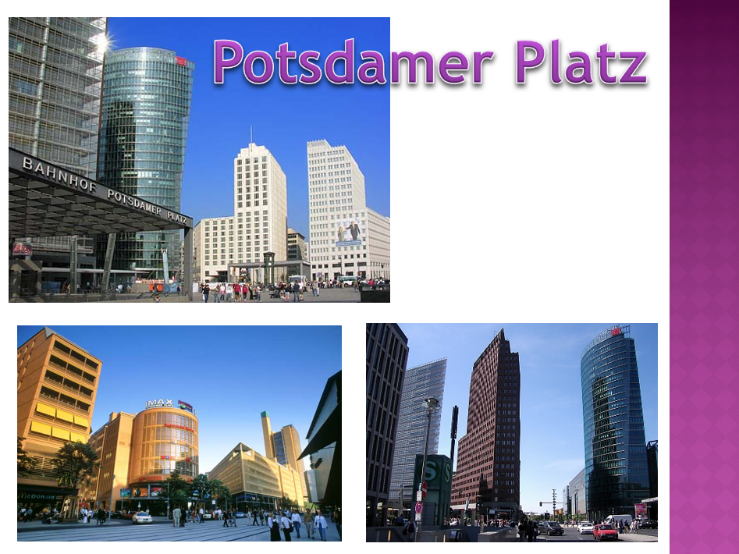         Plac Poczdamski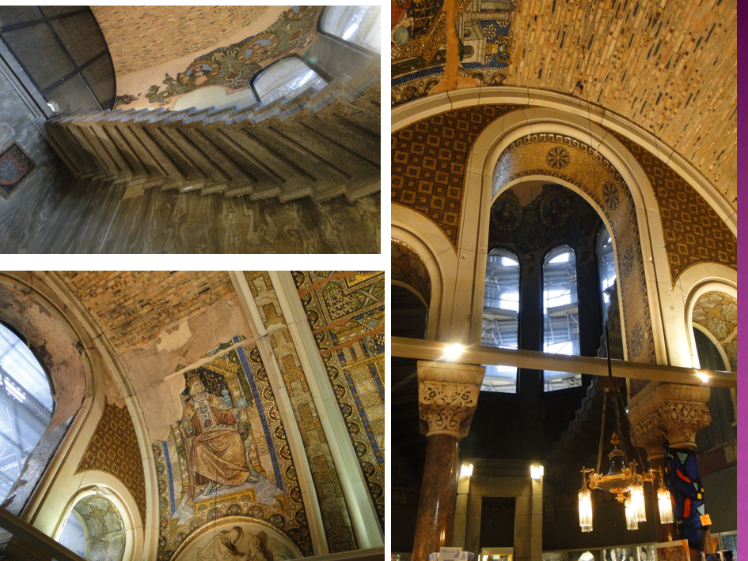 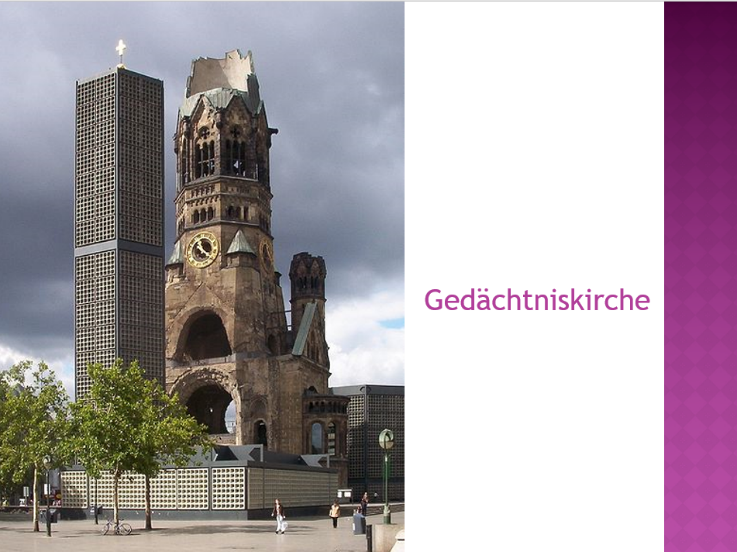 Kościół PamięciBrama Brandenburska	                  Galeria na Murze Berlińskim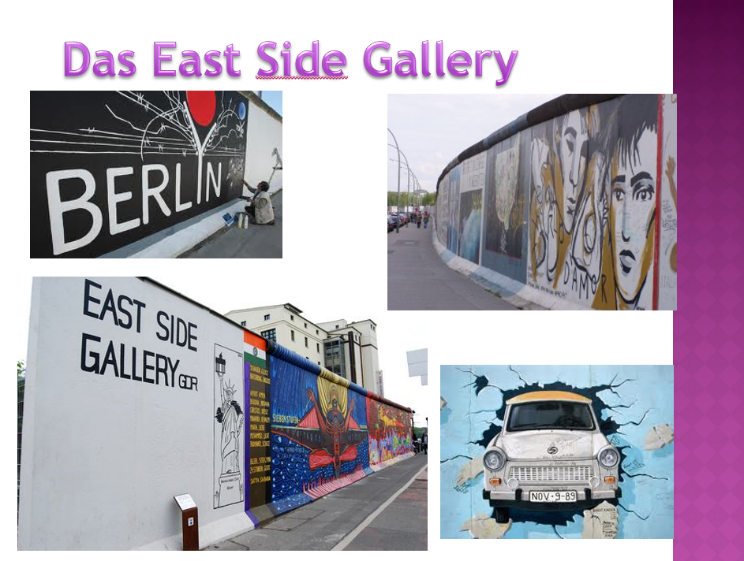 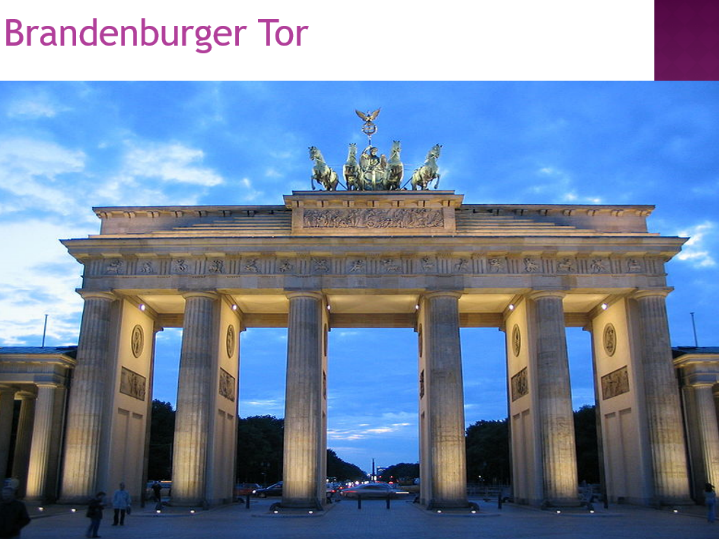 Ausmalbilder. Karty pracy – pokoloruj według własnego pomysłu.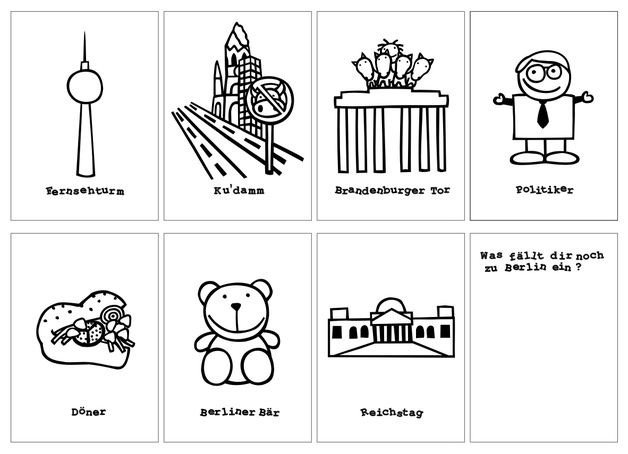 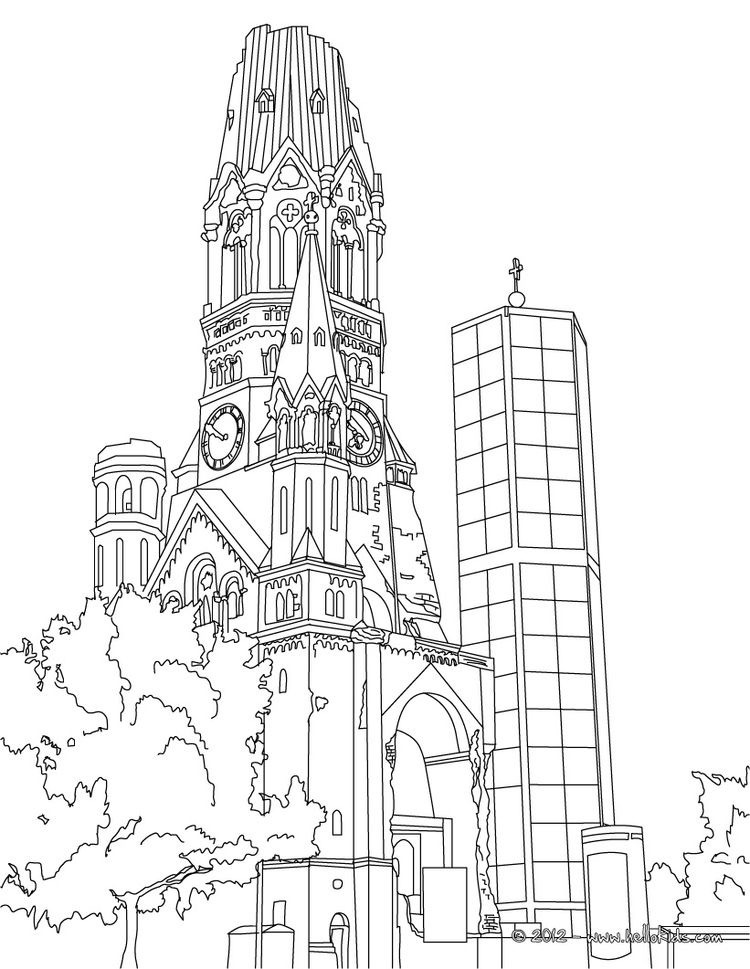 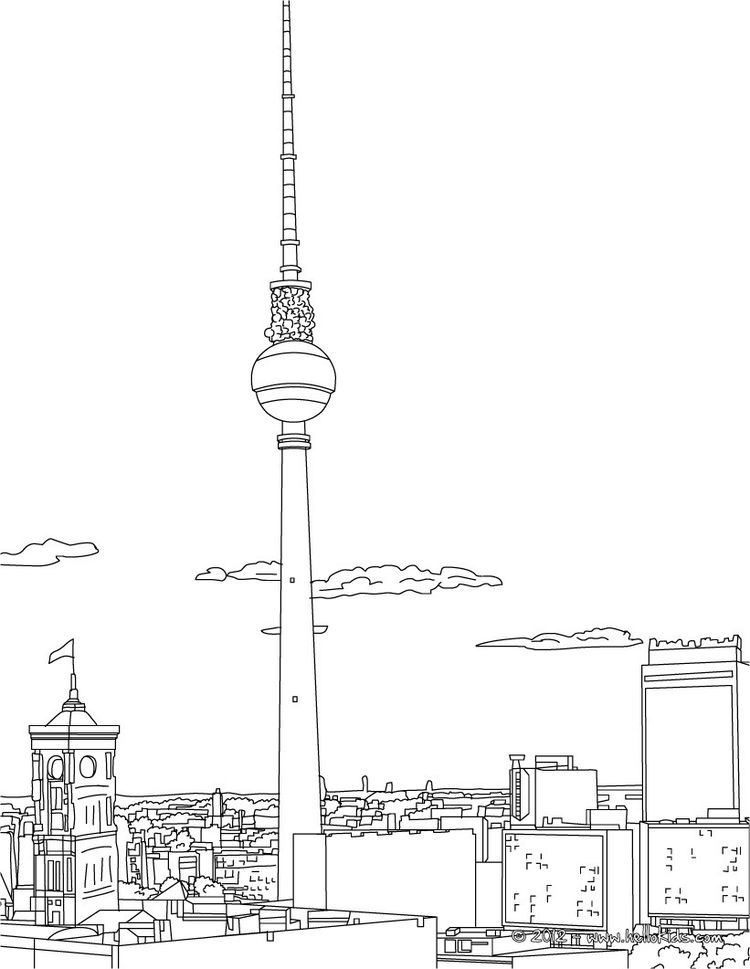 Baue Berliner Mauer und Berliner Tor. Zbuduj Mur Berliński i Bramę Brandenburską z klocków różnego rodzaju. VIEL SPAβ!!!Bawcie się dobrze!!!